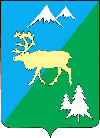 П О С Т А Н О В Л Е Н И ЕАДМИНИСТРАЦИИ БЫСТРИНСКОГО МУНИЦИПАЛЬНОГО РАЙОНА684350, Камчатский  край, Быстринскийрайон, с. Эссо, ул. Терешковой, 1, тел/факс 21-330www.essobmr.ru   admesso@yandex.ruот 15.01.2018г. № 18    	Рассмотрев обращение Избирательной комиссии Камчатского края от 12.01.2018 № 01-21/24, руководствуясь статьей 36.1 Устава Быстринского муниципального района,ПОСТАНОВЛЯЮ:Определить резервные избирательные участки для голосования  избирателей в день голосования 18 марта 2018г. в случае нештатной ситуации на территории Быстринского муниципального района:- Камчатский край, Быстринский район, с.Эссо, ул.Южная,5, здание Муниципального бюджетного общеобразовательного учреждения «Быстринская средняя общеобразовательная школа», контактный телефон ответственного лица 89140287530. Собственник имущества- Быстринский муниципальный район;- Камчатский край, Быстринский район, с.Анавгай, ул.Ленинская,62, здание Муниципального бюджетного общеобразовательного учреждения «Анавгайская средняя общеобразовательная школа», контактный телефон ответственного лица 89140287530.Собственник имущества – Быстринский муниципальный район.________________________________________________________________Разослано: дело, ТИК, прокуратура, библиотеки с.Анавгай и с.Эссо, оф.сайт, АСОШ, БСОШНастоящее постановление вступает в силу после его официального обнародования и подлежит размещению на официальном сайте органов местного самоуправления Быстринского муниципального района.Контроль за исполнением данного постановления оставляю за собой.Глава администрации Быстринского муниципального района                                    А.В.ГрековОб определении резервных избирательных участков на территории Быстринского муниципального района